USEFUL WEBSITES AND APPSPlease email your Teacher is you have any issuesPIXL - Year 11 School Id: MF2916Login : Surnames and initial (Joe Bloggs = BloggsJ)Password: PASSWORD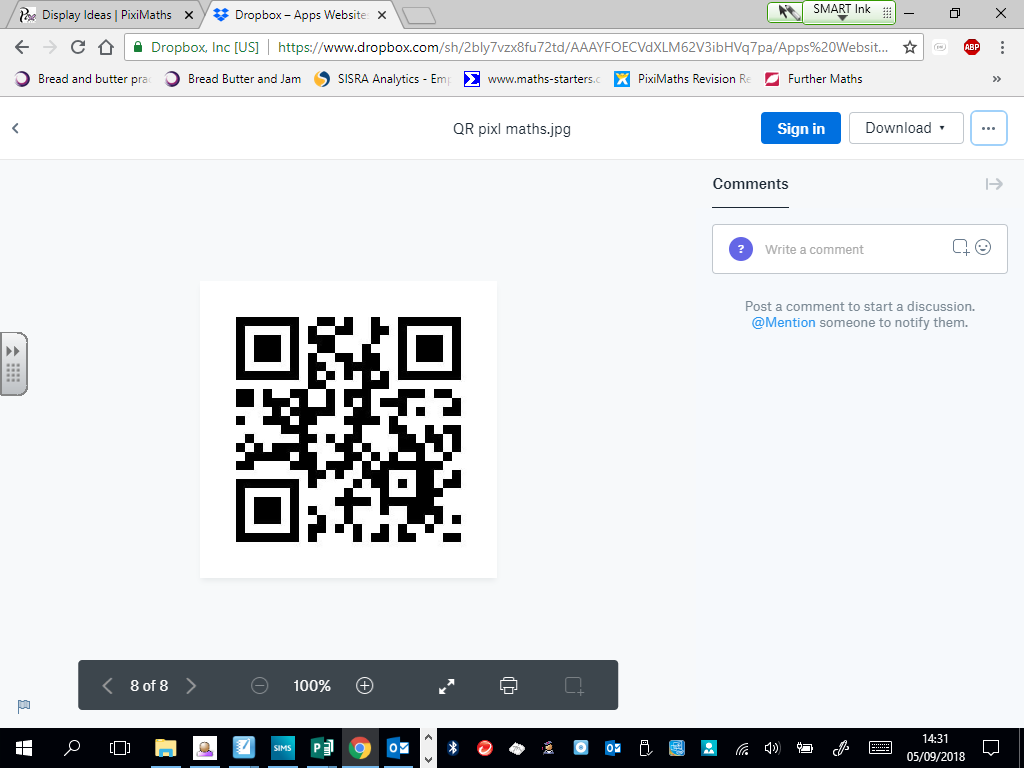 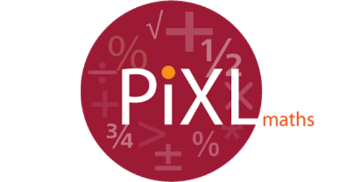 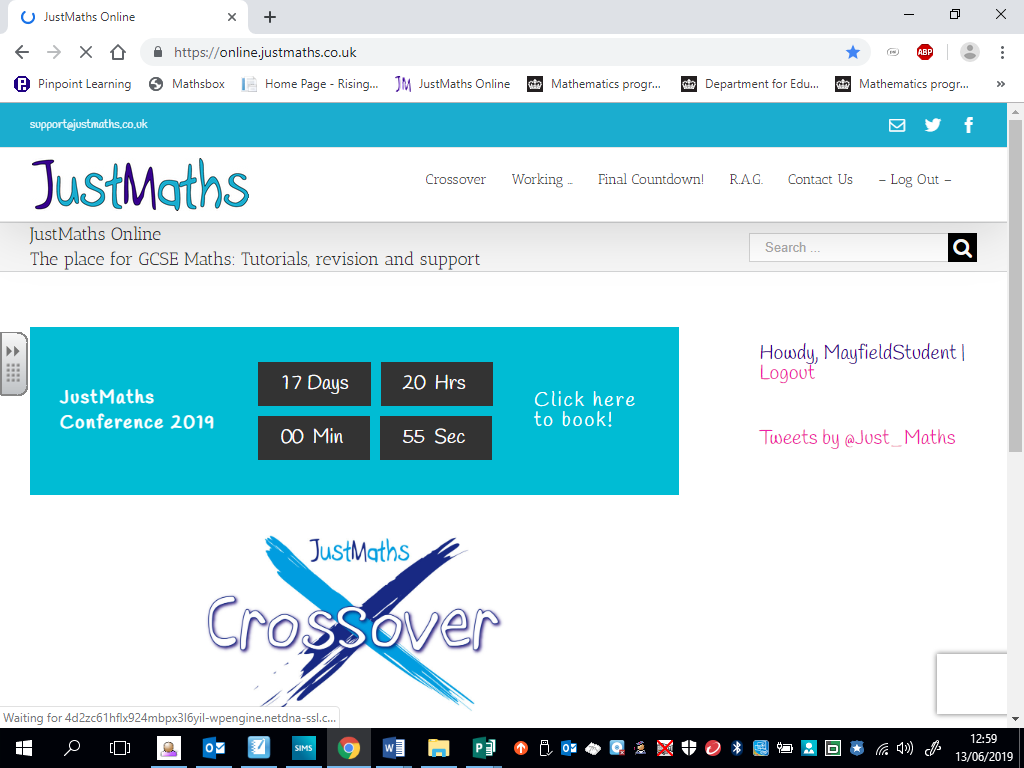 www. Justmathsonline.co.ukLogin: MayfieldStudentPassword: Mayfield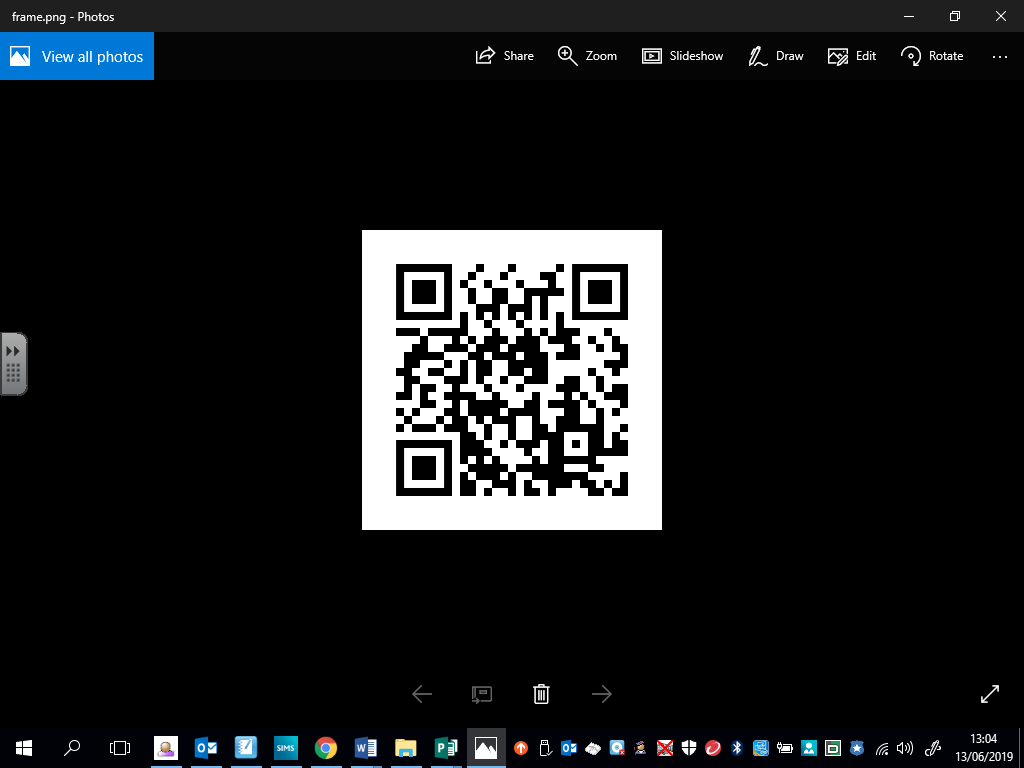 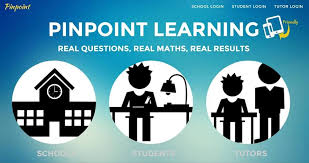 www.pinpointlearning.co.ukLogin: see your pinpoint bookletPassword: pplOr email your teacher for more information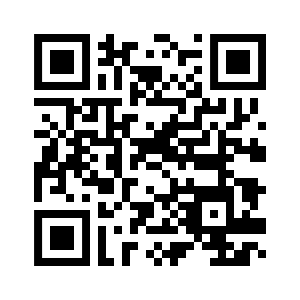 Exam Paper Practisehttps://www.mixmaths.com/exam-papersScroll down to the AQA section.Papers end in F or H. Mark schemes end in MS